Presseinformation»Taubertaltod« von Heike WolpertMeßkirch, August 2020Tödliches Ja-Wort
Die neue Taubertal-Krimireihe von Heike Wolpert Heike Wolpert, bekannt für ihre Krimis um den tierischen Ermittler Kater Socke, startet mit »Taubertaltod« eine neue Krimireihe, die diesmal in ihrer Heimatstadt Bad Mergentheim verortet ist. Im Fokus der Handlung steht die Standesbeamtin Anke Wardlinger. Notgedrungen übernimmt sie auf der Hochzeit ihres Ex-Mannes die Trauung. Doch kurz darauf stirbt dieser unerwartet. Anke gerät unter Mordverdacht und beginnt selbst ihre Unschuld zu beweisen. Dabei kommt sie einem Geheimnis auf die Spur, das ihrem Ex-Mann zum Verhängnis wurde. Routiniert führt die Autorin die LeserInnen durch einen wendungsreichen Plot, der mit reichlich Humor und Lokalkolorit ausgestattet ist.Zum BuchAusgerechnet bei der Trauung ihres Ex-Mannes im Schloss von Bad Mergentheim muss die Standesbeamtin Anke Wardlinger für einen erkrankten Kollegen einspringen. Doch damit nicht genug: Kurz nach dem Ja-Wort bricht der Bräutigam tot zusammen. Als seine Ex-Frau gerät Anke unter Verdacht und hört sich daraufhin in seinem Umfeld um. Dabei steht sie schon bald zwischen zwei Männern. Die Kriminalpolizei ermittelt auf Hochtouren und Anke wird langsam nervös. Spielt einer ihrer Verehrer ein falsches Spiel?Die AutorinHeike Wolpert wurde 1966 in Bad Mergentheim geboren. Inzwischen lebt und arbeitet sie in Hannover. Abwechslung von ihrem Alltag als Businessanalystin bei einer großen Landesbank findet sie im Schreiben von Krimis und Kurzgeschichten. An ihrer Reihe rund um den tierischen Schnüffler Kater Socke, erfreuen sich Katzen- und Krimifreunde gleichermaßen. 2019 wirkte sie außerdem an dem kriminellen Freizeitführer „Mörderisches aus Hannover“ mit. In »Taubertaltod« widmet sich die Autorin ihrer Heimatstadt Bad Mergentheim, in der sie bis zu ihrem 19. Lebensjahr lebte und in die sie nach wie vor gern zurückkehrt.TaubertaltodHeike Wolpert280 SeitenEUR 12,00 [D] / EUR 12,40 [A]ISBN 978-3-8392-2760-2Erscheinungstermin: 9. September  2020Kontaktadresse: Gmeiner-Verlag GmbH Petra AsprionIm Ehnried 588605 MeßkirchTelefon: 07575/2095-153Fax: 07575/2095-29petra.asprion@gmeiner-verlag.dewww.gmeiner-verlag.deCover und Autorenfoto zum Download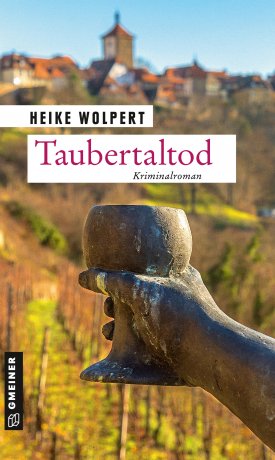 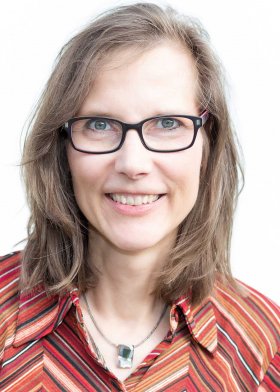 				© Marianne KaindlAnforderung von Rezensionsexemplaren:Heike Wolpert »Taubertaltod«, ISBN 978-3-8392-2760-2Absender:RedaktionAnsprechpartnerStraßeLand-PLZ OrtTelefon / TelefaxE-Mail